M23                  Employee Specification Form 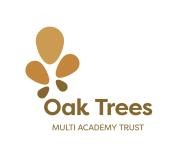  NB. Candidates must meet essential requirements to apply.  Post Number Poulton Lancelyn Primary School Job Title Teaching Assistant – Level 2  Department Oak Trees MAT Prepared by and date DHT  MAY 2022Essential Personal Attributes Stage Identified Desirable Personal Attributes Stage Identified Qualifications  NVQ2 for Teaching Assistants or equivalent.    Application Evidence of further related training or interests.  First Aid qualification. Application Experience Enthusiastic and excellent practitioner At least 1 years recent experience of working with children in a school setting Experience of assessing children’s needs and implementing relevant support. Application & Interview Experience of working in Key Stage 2. Supporting children with a range of needsA range of behaviour management skills and strategiesApplication & Interview Knowledge and skills Knowledge of Ofsted Standards Good understanding of Child Protection and safeguarding procedures Understanding of child development and learning Ability to work in partnership with parents / carers Understanding of information sharing (confidentiality) and record keeping issues.  Good communication skills including use of Standard English both written and spoken. Application & Interview Ability to plan rich, creative and varied learning development activities. Ability to self-evaluate learning needs and actively seek learning opportunities Ability to deliver interventions to learners’ understanding of concepts and knowledgeApplication & Interview  Special Requirements Good organisational and time management skills Ability to build and maintain effective relationships Approachable and flexible Able to adapt to changing circumstances and new ideas in a positive and creative manner Friendly, fair and caring nature Honest, reliable and dependable Ability to stay calm in an emergency Willingness and ability to work as part of a team Application & Interview  Willing to contribute to the wider life of the school. Application & Interview 